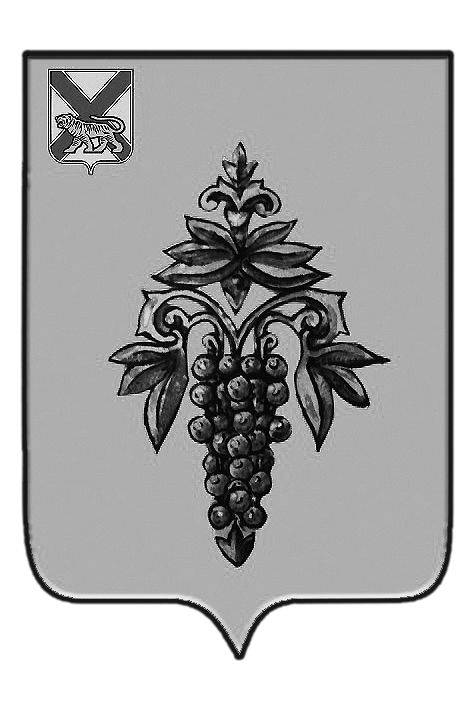 ДУМА ЧУГУЕВСКОГО МУНИЦИПАЛЬНОГО ОКРУГА Р  Е  Ш  Е  Н  И  Е	Рассмотрев заявление депутата I созыва Думы  Чугуевского муниципального округа по одномандатному избирательному округу № 4 Калашниковой Светланы Валентиновны от 30 июля 2020 года, в соответствии Федеральным законом от 06 октября 2003 года № 131-ФЗ «Об общих принципах организации местного самоуправления в Российской Федерации», Дума Чугуевского муниципального округаРЕШИЛА:	1. Прекратить досрочно полномочия депутата I созыва Думы  Чугуевского муниципального округа по одномандатному избирательному округу № 4 Калашниковой Светланы Валентиновны.	2. Направить настоящее решение в Территориальную избирательную комиссию Чугуевского района.3. Настоящее решение подлежит официальному опубликованию и размещению на официальном сайте Чугуевского муниципального округа.4. Настоящее решение вступает в силу со дня его принятия.Председатель Думы Чугуевского муниципального округа                                              	Е.В. Пачковот 15.08.2020г.     № 70   О досрочном прекращении полномочий депутата   I созыва Думы  Чугуевского муниципального округа по одномандатному избирательному округу № 4О досрочном прекращении полномочий депутата   I созыва Думы  Чугуевского муниципального округа по одномандатному избирательному округу № 4О досрочном прекращении полномочий депутата   I созыва Думы  Чугуевского муниципального округа по одномандатному избирательному округу № 4